Allegato 2			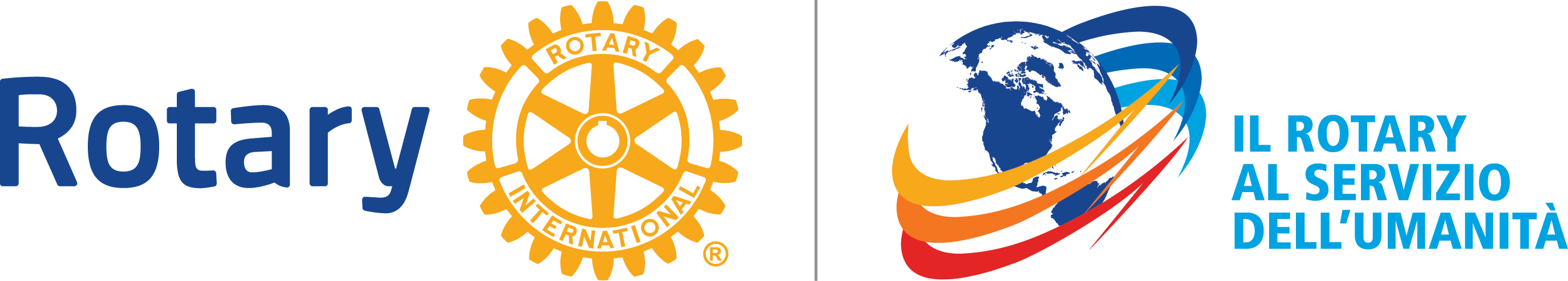 GIORNATA NAZIONALE DELLA COLLETTA ALIMENTARE 26 novembre 2016Tabella dei volontari da inviare entro il 10 novembreCOGNOMENOMECELLULAREMAILCLUBRESIDENZA/PREFERENZA ZONA DI ASSEGNAZIONEFASCIA ORARIA DISPONIBILITA’slot minimo2 ore